Philipp-Matthäus-Hahn-Schule Nürtingen Kanalstraße 2972622 Nürtingen07022/932530	Fax: 07022/93253 216Bei Fragen, Problemen wenden Sie sich bitte direkt an Abteilungsleiterin Frau Kempf, Tel: 07022/93253 240Email: kem@pmhs.deGeprüft werden die Fächer Deutsch (120 min), Englisch (60 min), Mathematik (60 min) und Physik (60 min).Die Prüfungsaufgaben werden im Rahmen der Bildungs- und Lehrpläne der gewerblich-technischen Berufsaufbauschule gestellt. Bitte beachten Sie die beigefügten Musteraufgaben.Zur weiteren Prüfungsvorbereitung können wir Ihnen die folgenden Bücher empfehlen:Prüfungsaufgaben (Deutsch, Englisch, Mathe, Physik) der letzten sechs Abschlussprüfungen an gewerblich-technischen Berufsfachschulen.grips-Verlag für Prüfungsaufgaben, Scheurengärten 40, 75446 Wiernsheim Tel: 07044 / 914540Ott/Deutsch: Schnittstelle Mathematik – Vorbereitungskurs, Merkur-Verlag Rinteln Lambacher-Schweizer – Sicher in die Oberstufe, Klett Verlag StuttgartAusgewählte Muster-Prüfungsaufgaben für die zweijährige Berufsfachschule finden Sie im Internet:http://www.schule-bw.de/faecher-und-schularten/berufliche- schularten/berufsfachschule/2bfsStand März 2020Die Prüfungsaufgabe im Fach Deutsch besteht aus einem Aufsatzentweder in Form einer steigernden Erörterung (Darlegung), zum Beispiel:„Jede Gesellschaft ist so gut, wie sie mit Minderheiten umgeht.“ Erläutern Sie diese Aussage, und versuchen Sie, die Situation von Minderheiten in Deutschland darzustellen.oder in Form einer dialektischen Erörterung, wie zum Beispiel:Vielfach hört man, Kinder in diese Welt zu setzen sei nicht zu verantworten. Nehmen Sie zu dieser Aussage Stellung!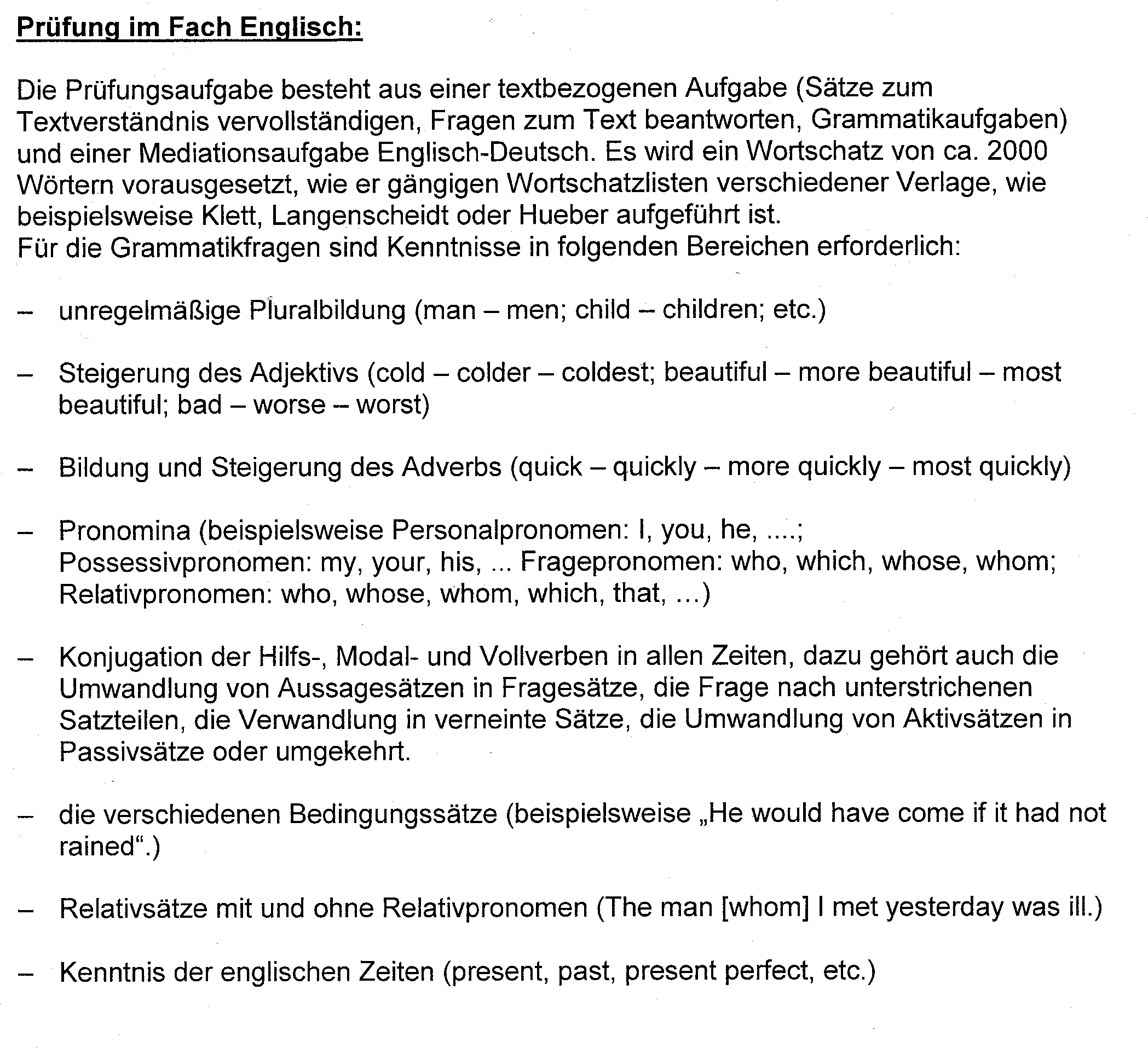 Im Fach Mathematik wird geprüft:Bruchrechnen mit Variablen.Bruchgleichungen ohne Formvariablen (a,b,...), die auf eine Gleichung ersten oder zweiten Grades führen. Definitionsmenge!Gleichungssysteme mit zwei Variablen.Einfache Zinsrechnung.Strahlensätze.Einfache Flächen- und Körperberechnungen.Trigonometrie im rechtwinkligen Dreieck.Koordinatensystem mit Geraden und Parabeln. Aufstellen von Gleichungen von Geraden. (Vorgabe von Punkten und/oder Steigung und Achsenabschnitt), Schnittpunkte mit den Koordinatenachsen, Schnittpunkt von zwei Geraden.Scheitelpunkt von Parabeln (Scheitelpunktsform), Schnitt mit Geraden, Schnitt von 2 Parabeln, Verschiebung der Parabel längs der Achsen.Quadratische Gleichungen auch mit Formvariable, Diskriminante einer quadratischen Gleichung.Potenzrechnung mit ganzzahligen Hochzahlen.Nicht geprüft werden Ungleichungen, Wurzelgleichungen, Logarithmen.Im Fach Physik wird geprüft:Mechanik: Masse, Dichte, Kräfte mit Kräftezerlegung, schiefe Ebene, Arbeit, Leistung, Wirkungsgrad, Hebelgesetz, Reibungskräfte, Reibungszahl, Hookesches Gesetz.Kinematik: Konstante Geschwindigkeit, Weg, Zeit, Treffpunkt von zwei Körpern mit unterschiedlicher Geschwindigkeit.Elektrizitätslehre: Gleichstromkreis mit Reihen- und Parallelschaltung,elektrischer Widerstand, elektrische Leistung, Messung von Strom und Spannung.Nicht geprüft werden Optik und Wärmelehre.Thema 1Nach der neuesten Shell-Studie ist die Distanz der Jugendlichen zur Politik weiter gewachsen.Erörtern Sie, was die Ursachen für diese Entwicklung sind.Welche Maßnahmen könnten die Entfremdung zwischen Politik und Jugend abbauen helfen?Thema 2Der Europäische Gerichtshof hat im Jahr 2000 entschieden, dass auch Frauen zum Dienst an der Waffe in Deutschland zugelassen werden müssen.Manche Männer fordern nun auch die Wehrpflicht für Frauen zuzulassen.Erörtern Sie diese Forderung und nehmen Sie selbst Stellung.Bitte bearbeiten Sie,eines der folgenden Themen und geben Sie die Gliederung mit ab:Erörterung:Strafmündig mit 12 Jahren?Immer häufiger wird von Politikern diese Forderung gestellt. Nehmen Sie kritisch Stellung,,Diskutieren ist doch nur Zeitverschwendung. Schneller geht es, wenn einer bestimmt, was getan wird."Erörtern Sie , inwieweit Sie dieser Auffassung zustimmen können und in welchen Bereichen Diskussionen sinnvoll oder sogar notwendig sind.TexterörterungFassen Sie den Leserbrief aus der Badischen Zeitung vom 6.9.94 kurz zusammen und nehmen Sie Stellung zu den gemachten Vorschlägen.\SOS-Aufnahmeprüfung Englisch  Philipp-Matthäus-Hahn SchuielPrüfungszeit: ,0 MinutenFirst Nations culture at Winter Olympics in CanadaThe Winter Games 2010 were much more than an international sporting event: They 3 were a political statement   to show the world that the First Nations,   Canada's 4 aboriginal peoples, now have more rights in their own country. The Olympics gave 5 natives a chance to show the world their way of life.6 They have lived in the country for over 30,000 years and have a very rich culture. But 7 as long as 1996, the Canadian government believed that natives could not survive in 8 the modern world: they had to learn to live and think like white people. The children 9 of natives were taken away from their parents at a very young age. They were not 10 allowed to speak their own language and had to learn English or French.11 Of course it did not work. The children lost their culture and language but still did not 12 want to be like white people. When they grew up, they could not get jobs. Many of 13 them started drinking, lived in miserable conditions, and a large number of young 14 natives killed themselves.15 But in February 2010, aboriginal culture dominated the Winter Olympics in the 16 opening ceremony. The Olympic medals were designed by native artists. The 17 mascots were based on native myths.18 Now things are slowly getting better for Canadian natives. During the Olympic 19 Games, thousands of natives found work in construction, as caterers or security 20 personnel. This improved their qualifications, helped them out of poverty and gave 21 them international publicity.	(252 words, adapted from Read on:412010 and 9/2008)Vocabularyaboriginal: einheimisch, eingeboren	government: Regierung take away: wegnehmen	condition:	Bedingungnatives: Ureinwohner poverty: ArmutPkt.:Finish the sentences using information from füe text. Use your own words 1 Before the Winter Olympics 2010, Canada's aboriginal people ...Inhalt/Sprache1/1During the Winter Games, Canadian natives showed their culture ...(2 things)	2/2Since the Olympics, Canadian natives ...	1/12 Answer füe folfowing qnestion on tlle text in yonr own words. Write complete sentencesWhat did the Canadian government do to the children of the natives?	1/1Why did the Canadian government do this to the children ofthe natives?	1/1Setzen Sie die richtige Form des Verbs ein	5In February 2010,the Olympic Games   	 inVancouver.The people who watched the fantastic opening show 	 it for the rest of their lives.In 1535, Jaques Cartier	the first Frenchman in Canada.The Canadian government always	_a lot of money to the aboriginal peoples of Canada.lf the Canadian government helps the natives, their situation 	 better soon.take placenot/forget begivegetSetzen Sie die richtige Form des Adjektivs ein	4Downhill skiing is	than walking.	gefährlicherlce hockey is the	sport in Canada. beliebtesteThe Canadian Pacific Railway has made travelling	leichterCanada is	than  the USA	größerVerneinen Sie die Sätze	2Native children wanted to stay with their parents.A Canadian boy plays ice hockey.3.3 Bilden Sie Fragen nach dem unterstrichenen Satzteil	4The Winter Games were in Vancouver.Maria Riesch won several medals.60,000 natives Hve around Vancouver.The Winter Games were a big success because the Canadians were very friendly.4 Ergänzen Sie die fehlenden Possessivpronomen	31 Carol: Is this your bag?	2 Roger: What colour is it?3 Carol: !Cs red.	4 Roger: Oh no.		bag is black5 Carol: What about Tina? Is it  	bag?	7 Roger: No, she has a green bag.How about Steve and Tom?Is this		bag? Ask them, piease8 Carol: Hi, Steve, Tom. Is this		bag  9 Steve+Tom: No,	bag is brown.10 Carol: Now I know. It's Kevin's bag.		bag is red.Wandeln Sie den Satz von Aktiv in Passiv um	3a) The German team won 1O gold medals.b} In 2014, the Russians will organise the next Olympic Games.Setzen Sie das passende Relativpronomen ein.	1The nation	won the most medals were the USAWe saw a snowboarder	was faster than a skier.Geben Sie das Gegenteil des unterstrichenen Wortes an.	1We saw a fast snowboarder:	 	The winner is always happy.	 	Mediation Englisch - DeutschIhre Eltern haben von "social networking" gehört. Sie möchten von Ihnen einige Auskünfte darüber bekommen. Entnehmen Sie dem nachfolgenden Text die notwendigen Informationen. Geben Sie sie auf Deutsch wieder.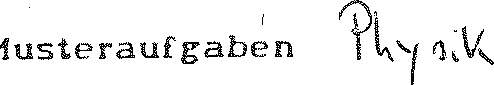 9,		Ein Lastenaufzug besteht aus einer Rolle mit angehängtem Transport­ b,:häHer, aus einem Trageseil und einem Zugseil, das über einen Bügel an der Achse der Rolle  befestigt  ist.  Trageseil  und Zugseil  verlaufen unter dem Winkel a = 30°	(siehe Skizze).Reibungskräfte und die Masse der  Rolle sind zu vernachlässigen.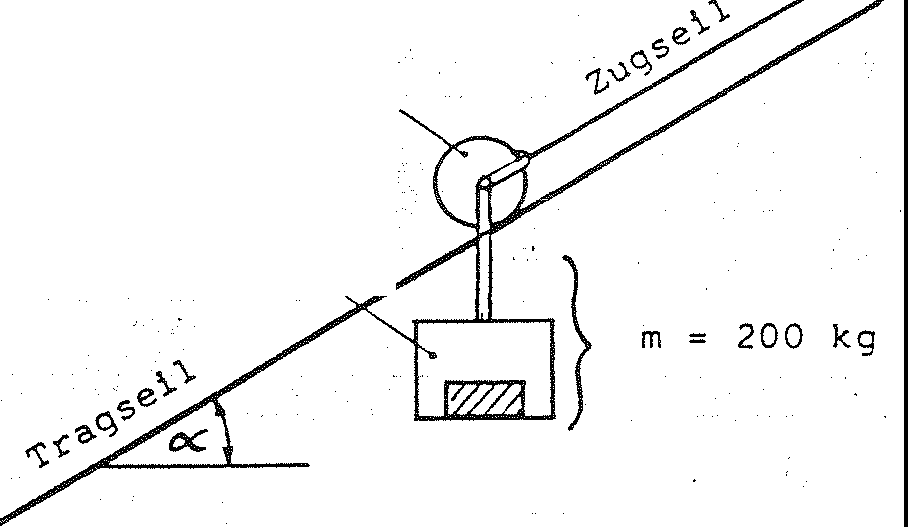 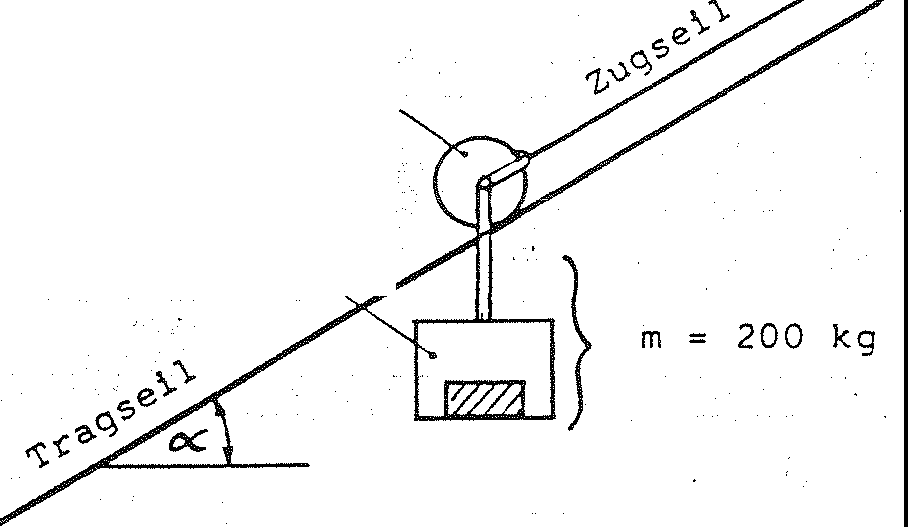 Skizzieren Sie die Rolle, und  tragen  Sie  alle  Kräfte  ein,  die  auf sie wirken.Bestimmen Sie die Kraft, mit der der Transportbehälter an  der  Rolle zieht, wenn Behälter und Nutzlast zusammen die  Masse .m = 200	kg haben  (  Ergebnis:  Fa. =  2000 N   )•	·	··Berechnen Sie die Zugkraft F , die vom Zugseil  aufgebracht  we_rden muß,  wenn  die  Last   mit   konst  nter   Geschwindigkeit  hinaufgezogen wird	(  Erge_bni s:	Fs = 1000 N )•Welchen  Höhenunterschied  überwindet  der Transportbehälter in 5 Minuten, wenn er mit der  Geschwindigkeit v = 0,8 :	hinaufge­ zogen wird?	(   Ergebnis:	h = 120m )Berechnen  Sie  die  Hubarbeit,  die  am  Transportbehälter  verrichtet wurde, wenn er den Weg s  = 240 m  zurückgelegt hat	( WH = 240 kJ ).Der Lastenaufzug wird nach nebenstehender Skizze ver­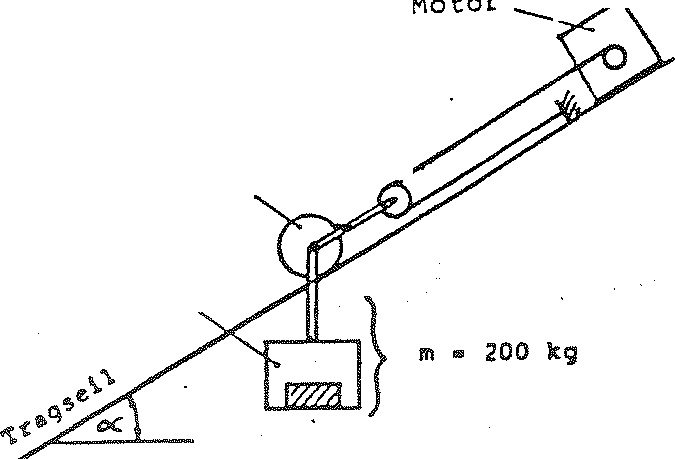 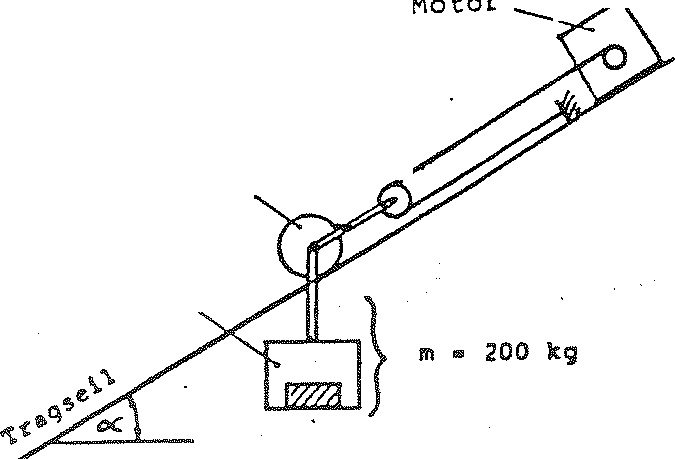 .	ändert.Wie groß ist die Kraft im Zugseil, falls Transportbe­ hälter  und Nutzlast   wieder die Masse m = 200 kg haben? Begründen Sie Ihre Antwort.2, Der Transportbehälter wird wieder mit der Geschwindig­ keit  0,8 !!!.	bewegt.Ändert si2h dadurch die Leistung gegenüber der ersten Anordnung?Musteraufgaben1 o.	Für	den	Betrieb zweier Lampen  L1 und	L2 an   einer  gegebenen  Spannungsquelle  mit U0=  12  V  werden  die   beiden  skizzierten  Schaltungen  vorge:­schlagen. Die beiden Lampen haben folgende Nenndaten:"L1:	3,5 V / 012 ASchaltung I:und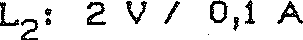 Schaltung II :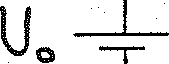 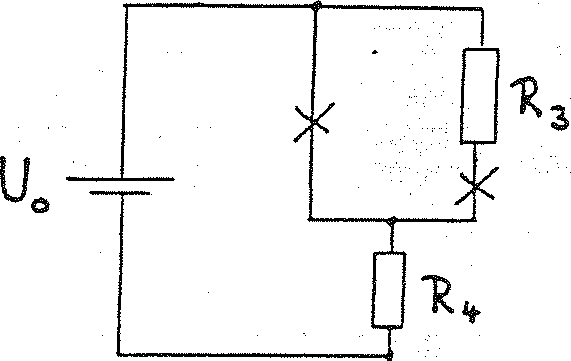 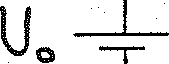 Berechnen	Sie	die .  Widerstände	RLi	und	RL 2		der	beiden Lampen	(  Ergebnis:  R1 1  =  17,511		R1  2 = 20.fl..	).bi  Geben Sie  fUr  jede der  beiden Schaltungen an,  wo die	Lampe L1(		und	wo die Lampe L2 eingebaut werden muß, damit beide Lampen mit ihren Nenndaten betrieben werden können.Berechnen Sie für die beiden Schaltungen die unbekannten Wider­stände R1 und	R2 bzw. R3 und	R4 so,	daß	alle Lampen ihre Nenn­ leistung   erbringen	(  Erg.  :		R1 = 32, 5..(1 ; R2 = 20.0..; R3 =15 .fl.. ;R4 = 28, 3ll. ).Untersuchen Sie durch Berechnung der Stromstärke, ob in Schaltung II nach Ausfall einer Lampe die	noch verbleibende andere  Lampe überlastet wird.Zeichnen Sie eine Schaltung, bei der beide Lampen unter Verwen­ dung der obigen Spannungsquelle  unabhängig  voneinander  mit ihren Nenndaten betrieben werden können.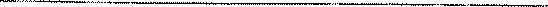 11 ili p p-Matth ä11s-Hah 11-Sc h u leTechnische Oberschule  Nürtingen:Aufnahmeprüfung in die Oberstufe der TO am,Aufgaben  in  Phvsik	(20 Punkte je Aufgabe); Verlangt: [Zeit: iHilfsmittel::Beachten Sie:alle 3 Aufgaben75 MinutenTaschenrechner, ZeichenwerkzeugDie Angabe der fertigen Ergebnisse genügt nicht; es muß der Lösungsweg gezeigt werden.Die Aufgabenblätter werden mit den Lösungsblättern abgegeben.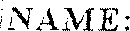 Aufgabe  1:Ein   Wagen  der :\;fasse  mw  = 4,00 kg steht  steht  auf  einer  schiefen  Ebene   mit dem  Neigungswinkel a, = 30  ° und	ist durch ein über eine feste Rolle  geführtes Seil  mit  einer   Feder   der   Federkonstanten D  =  200   ;N,	verbunden: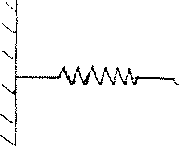 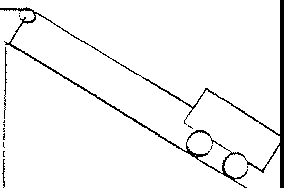 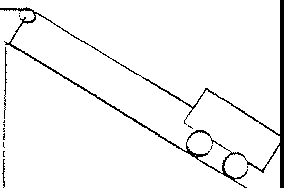 Ermitteln Sie zeichnerisch oder rechnerisch die Seilkraft.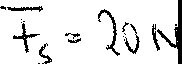 Berechnen Sie die Strecke s, um  die die Feder gegenüber dem entspannten Zustand gedehnt wird.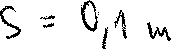 Die Feder wird jetzt abgetrennt. Der Wagen wird mit konstanter Geschwin­ digkeit die schiefe Ebene hinaufgezogen.Berechnen  Sie  die  Arbeit,   die beim  Verschieben   des  Wagens  um  die   Strecke l = 8,00 m verrichtet wird.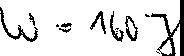 Jetzt wird der Wagen über eine lose	                    Rolle mit einem Klotz der :.Vlasse m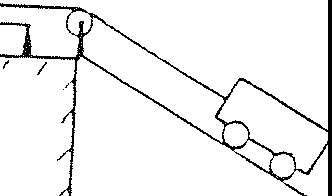 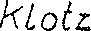 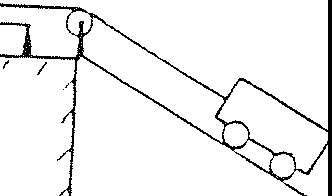 verbunden ( vergl. Skizze). Der Klotz liegt ,rnf einer waagrechten Unterlage.Berechnen Sie die Ha ftrei b u ngs kraft. die zwischen <lern Klotz und seiner Unterlage   auftreten   muß,  daß  Klotz und Wagen in Ruhe bieiben.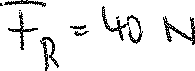 l.Aufgabe 2Ein Eisenbahnzug :\ hat die	                 Linge	l_, = 600  m. Er fährt mit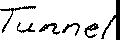 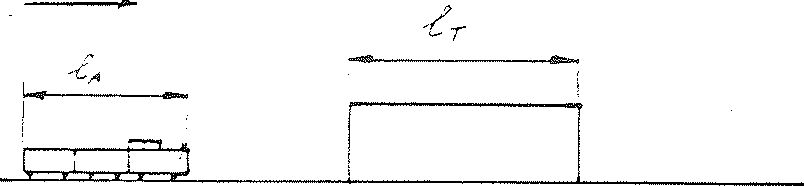 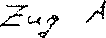 der Geschwindigkeit v_,. = 108 ', durch den Tunnel der LängeIT	= 1400 m.Wie hat''lange dauert es bis der Lokführer  den Tunnel vollständig durchfahren-1: ,lt"Welche Zeit braucht der Zug ( in seiner ganzen Länge), um den Tunnel voll­ ständig	zu durchfahren'}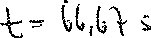 Wenn  das  Zugende  von  A  im Tunnel verschwindet  wird eine Stoppuhrgcs tarte t.Wie weit ist das Zugende nach einer Fahrzeit t = 2, 0 :VIin. vom Tunnelende entfernt?	} 1DO IMNach dem Durchqueren des Tunnels begegnet der Zug - einem weiteren Zug Bder  Länge l8  = 400 m, der  ihm mit der Geschwindigkeit v8Parallelgleis  entgegenkommt.= 72 hkmauf	demWie lange dauert es, bis die Züge vollständig aneinander vorbeigefahren sind?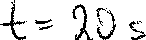 Aufgabe 3In einer neuen Wohnung  wird ein Heizofen (Nenndaten: U = 230	V, P = 1000 \V) an der  Steckdose	(U = 230	V) betrieben.Berechnen Sie die Stromstärke I, wenn der Heizofen mit seinen Nenndaten betrieben wird.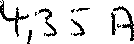 Berechnen Sie den elektrischen Widerstand des Heizofens.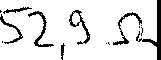 Der Heizofen soll 90 Minuten lang betrieben werden.Berechnen Sie die dabei anfallenden Kosten,  wenn 1 k\Vh 0,20 DM kostet.	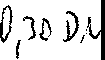 3.-1 Zusätzlich  zum  Heizofen  soll  noch  eine  Küchenmaschine  (  U  =  230  V, P = 500	W ) mit ihren Nenndaten betrieben werden.Zeichnen   Sie   die  Schaltung   mit   Heizofen   und   Küchenmaschine,   und berechnen  Sie  den  in  der   Küchenmaschine  fließenden   Strom.	11·1+ f=lBerechnen Sie den Ersatzwiderstand für die in 3. ezeichnete Schaitung.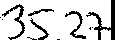 Wieviel 60 W-Glühlampen können gleichzeitig mir dem Heizofen und der Küchenmaschine betrieben werden, wenn die Zuleitung mit maximal 12 A. belastet werden darf?Technische Oberschule au der Philipp-Matthäus-Hahn-Schule NürtingenAufoahmeprüftmg im Fach PhysikAufgabe l (3+2+2+2+3 Punkte)	(, E rdbesch',eum·gung:g-- 10-m  )s2Welche Arbeit ist aufzuwenden, um den Wagen der Masse m = 1 kg reibungsfrei um die Strecke 1 = 5 m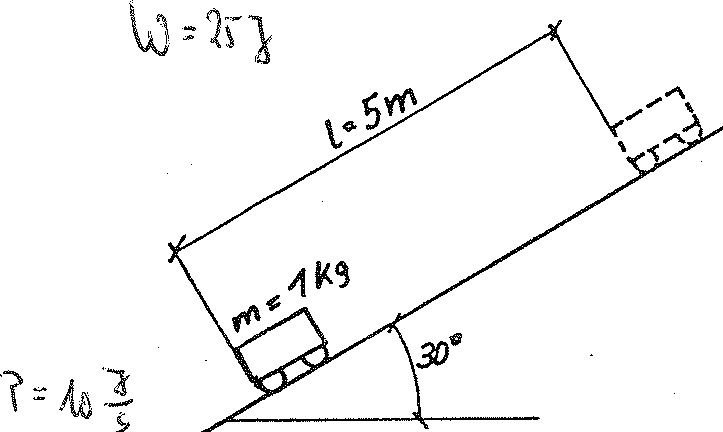 auf der schiefen Ebene zu verschieben ?Der Wagen wird mit der konstantenGeschwindigkeit v = 2msZeit t = 4 s verschoben.in derWie groß ist die Leistung ?Die beiden Wagen befinden sich in der skizzierten Anordnung im Gleichgewicht. Reibungskräfte und die Gewichtskraft des Seils sind zu vernachlässigen.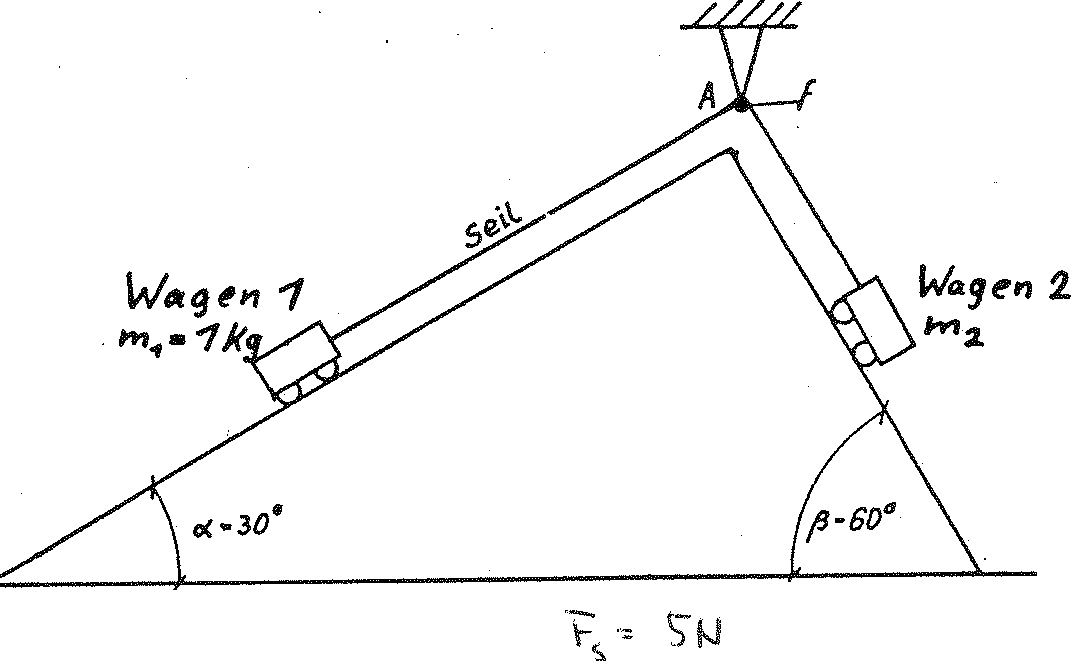 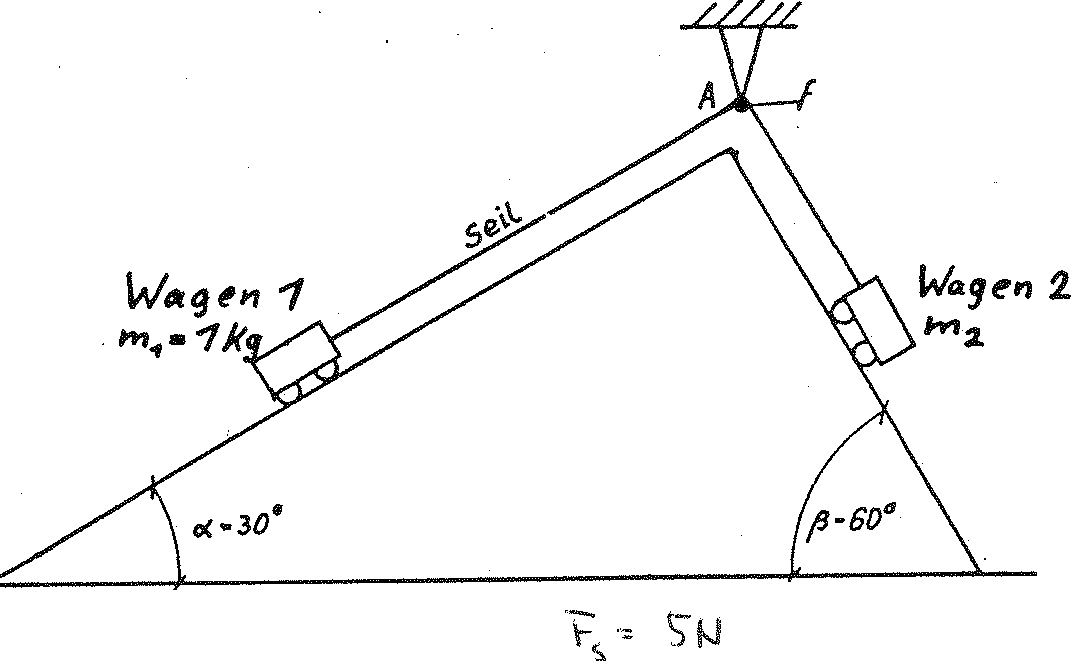 Bestimmen Sie die Masse m2 .	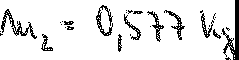 Bestimmen Sie zeichnerisch die Kraft F, mit der die  Aufhängung  A beansprucht  wird. Geben Sie die Größe von F sowie den Winkel a an, den F mit der Senkrechten einschließt.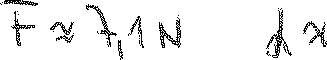 Aufgabe 2 (2+3+3+4 Punkte)Jan und Ulrich wollen nach C-Stadt fahren. Sie starten um 8.30 Uhr.Jan in A-Stadt und Ulrich in B-Stadt.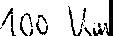 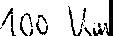 \------+--------1\'\ -Sl<l,	C-½.t-	1-(1,.J,1-Jan fälu1 mit einer Durchschnittsgeschwindigkeit von v 1 = 30 km  und kommt nachh2,5 Stunden in C-Stadl an.Ulrich kommt um 9.45 Uhr in C-Stadt an.Welche Entfernung haben die Städte A und C?	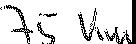 Berechnen  Sie  die Durchschnittsgeschwindigkeit von Ulrich.	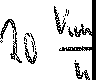 Jan besitzt einen Fahrradcomputer. Der Computer mißt die Anzahl der Rad-Umdrehungen und berechnet mit Hilfe der intern gestoppten Fahrzeit die Durchschnittsgeschwindigkeit.Der tatsächliche Rad-Umfang beträgt bei Jan U = 2 m.Wieviele Umdrehungen mißt der Computer auf der Fahrt von A nach C?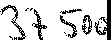 Bei der Programmierung des Computers hat Jan den falschen Rad-Umfang von U = 1,9 m eingegeben.Welche Durchschnittsgeschwindigkeit zeigt der Computer für die Fahrt von A nach C an?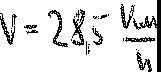 Jan und Ulrich fahren jetzt von C nach A.Ulrich startet um 12.00 Uhr und fährt mit  v 2 = 20 km.hJan startet um 12.45 Uhr und fährt mit v1 = 30 km.  hUm welche Uhrzeit hat Jan Ulrich eingeholt?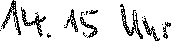 Aufgabe 3 (4+2+2+2+2 Punkte)Zeichnen Sie.ein Schaltbild, in dem zwei parallel geschaltete Lampen von einer 220 V -Gleichspannungsquelle versorgt werden.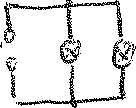 Die Lampen tragen folgende Angabe:Lampe l: 220 V; 60 W.Lampe 2: 220 V; 100 W.Berechnen Sie den maximalen Strom in der Zuleitung und den Gesamtwiderstand der Schaltung?	·s:: iJ;:n. \\	\{ )\l,<; .J.1_Ein Motor wird  mit der nebenstehenden Schaltung betrieben. Die Versorgungsspannung beträgt U0 = 230 V.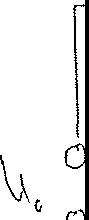 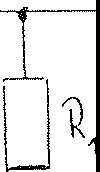 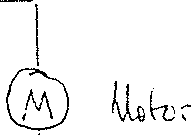 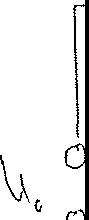 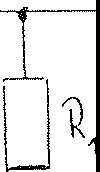 Es werden folgende Meßwerte em1ittelt:Spannung am Motor: UM= 115 V. Stromstärke im Motor: IM= 1,15 A.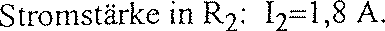 Berechnen Sie den Widerstand des Motors.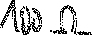 Welche Leistung nimmt der Motor auf?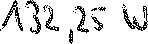 Berechnen Sie die Widerstände R1 und R2 .	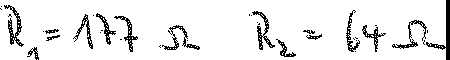 Der Wirkungsgrad des Motors beträgt 60%.Welche Leistung wird an der Antriebswelle des Motors abgegeben?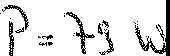 FORMELSAMMLUNG ZUR PHYSIKAb Schuljahr 1996/97Gewerblich-technische Berufsaufbauschule und zweijährige, zur Fachschulreife führende gewerblich-technische BerufsfachschuleMusteraufgaben MatheAufgabe	Lösungen1	Termumformung:3x y45x 0,5y...	 2xyTermumformung:a	2a 2	a  1		11  2a  2  a 2  1 ...1  aa  1Ermitteln Sie die Definitionsmenge und die Lösungsmenge:	2 3x  x2	2	2x  6D  R \ 0;   33x(3x  2) 3 6x  4	 1 L      5Ermitteln Sie die Definitionsmenge und die Lösungsmenge:D  R \ 2;31	2	x 2  2x  1L   x  2  x  3  x2  5x  6Ermitteln Sie die Lösungsmenge des folgenden linearen Gleichungssystems:2x  y  73x  5 y  11 3L  2 3)Aufgabe	LösungenIn einem rechtwinkligen Koordinatensystem ist die Gerade g durch die Punkte P1( 1 | 4 ) und P2( -5 | 2 ) gegeben.Zeichnen Sie die Punkte P1 und P2 und die Gerade g in das Koordinatensystem ein ( 1LE = 1 cm).Bestimmen Sie rechnerisch die Gleichung der Geraden g.y  1 x  113	3Berechnen Sie die Koordinaten des Schnittpunktes A derGeraden g mit der x-Achse.Eine Gerade h ist gegeben durch die Steigung m = -3 und den Punkt P3( 1 | -6 ). Bestimmen Sie rechnerisch die Gleichung der Geraden h, und zeichnen Sie die Gerade h ebenfalls in das Koordinatensystem ein.Die Gerade h schneidet die Gerade g im Punkt C und die x- Achse im Punkt B.Berechnen Sie die Koordinaten der Punkte B und C.A( -11 | 0 )y  3x  3B( -1 | 0 )C( -2 | 3 )Gegeben ist die Gleichung:a	2x	x2  x  1x  1  x  2  x2  x  2mit x, a IR . a ist Formvariable.Geben Sie die Definitionsmenge der Gleichung an.Ermitteln Sie die Lösungsmenge für a = 1.Untersuchen Sie, für welche Werte von a die Lösungsmenge der Gleichung genau ein Element enthält.D = IR \ { 1 ; -2 } L1= { }a = 13Fassen Sie zusammen:xn1  1	2x3  xn4	13x4  1xn1	2xn2 2x2 ...	2x 2Technische Oberschule an der Philipp-Matthäus-Hahn-Schule NürtingenAufnal:imepriifü11g im Fach MathematikA11fgabe 1 (8 Punkte)Berechnen Sie! (Mit Rechenweg, ohne Taschenrechner!)b)	c) (2a - b)2 =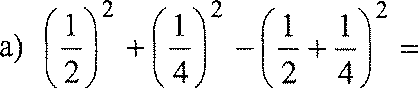 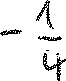 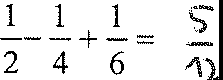 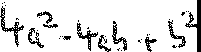 Aufgabe 2 (3+2+3 Punkte)Gegeben ist der Term	--+1	-2 	5--X+ 2	X+ 2	(x + 2) 2Berechnen Sie den Wert des Terms für x = 1.Welche Zahlen dürfen nicht in den Term eingesetzt werden?	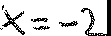 Fassen Sie die Brüche zusammen und vereinfachen Sie den Term soweit wie möglich.1>< t 1(_x;,,.2)l..Aufgabe 3 (3+5 Punkte)Gegeben ist über der Grundmenge IR die Gleichung 1	3--+--= 0x+lx-1Bestimmen Sie die Definitionsmenge.	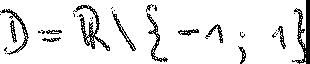 Lösen Sie die Gleichung nach x auf.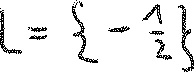 Aufgabe 4 (8 Punkte)Lösen Sie die folgenden Gleichungssysteme über der Grundmenge IR:y=5x+14a)	b)y	-x-4.	,.,X"-	-::i	1" - '12x-3y = 45x+2y = -9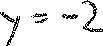 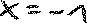 Aufgabe 5 (8 Punkte)Gegeben ist die quadratische Gleichung	t · x 2 - (3 - t) • x + t = 0 mit t E IR.Bestimmen Sie die Lösungsmenge der Gleichung für t = 1.	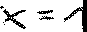 Bestimmen Sie die Lösungsmenge der Gleichung für t = 0.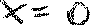 Bestimmen Sie die Lösungsmenge der Gleichung für t = 3 .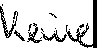 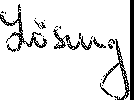 Aufgabe 6 (3+4+3 Punkte)Gegeben ist die Gerade g mit der Gleichung	y =1	3--x+-2  2Zeichnen Sie die Gerade g in ein rechtwinkliges Koordinatensystem (1 LE = 1 cm) ein, und berechnen Sie den Schnittpunkt mit der x-Achse.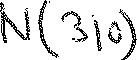 Eine Gerade h hat die Gleichung y = i x -2	2Zeichnen Sie die Geradehin dasselbe Koordinatensystem, und berechnen Sie den Schnittpunkt von g und h.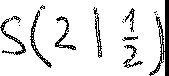 Eine Gerade geht durch die Punkte P( -21 0) und Q( 0 14).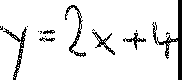 Ermitteln Sie die Gleichung der Geraden.50 PunkteTechnische Oberschule an der Philipp-Matthäus-Halm-Schule NürtingenAufnahmeprüfung	im Fach MaihematikAQfgabe l ( 2+2 Punkte)Berechnen (vereinfachen) Sie folgende Ausdrücke' (Mit Rechenweg')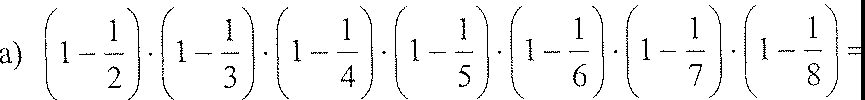 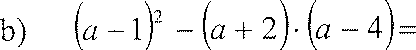 Aufg:ibe 2 ( 2 Punkte)Bestimmen Sie die Lösungsmenge der Gleichung:- 3x + 2 = 7 (x - 1)Aufgabe 3 ( 3 Punkte)Geben Sie den Definitionsbereich an und bestimmen  Sie die Lösungsmenge der Bruchgleichung:2 = XX+ 2	4/\ufgabe 4 (3 Punkte)In einer Lagerhalle stehen 8 Fahrzeuge, teils mit vier, teils mit zwei Rädern. Alle acht Fahrzeuge zusammen haben 22 Räder. Wie viele vierrädrige und wie viele zweirädrige Fahrzeuge stehen in der Halle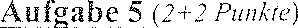 Wie hoch reicht eine Leiter der Länge 2,5 111 an der Wand, wenn am Boden der Abstand von der Wand 80 cm beträgt ?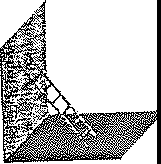 Wie hoch ist der Baum ?Aufgabe 6 (2+2 Punkte)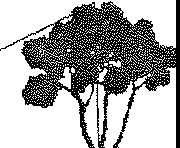 5m	7,5mDie Konservendose ist 12 cm hoch und hat einen Durchmesser von 8 cm.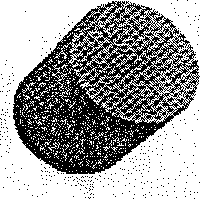 Wie groß ist das Volumen ( in cm3 ) ?Wie viel Blech ( in cm2 )wird benötigt (einschließlich Deckel und Boden) ?Aufgabe 7 (2+'], Punkte)In der Zeichnung ist eine Waldparzelle dargestellt. Die schraffierten Bereiche sind erkrankt. Welcher Anteil (als Bruchzahl) ist das?Wie viel Prozent der Gesamtfläche sind gesund'/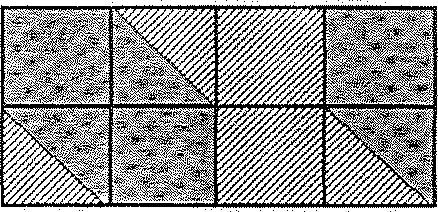 Peter erhält zum 18. Geburtstag 2000 DM von seiner Großmutter. Er vergleicht zwei Anlagemöglichkeiten:Einzahlung auf ein Sparbuch für 5 Jahre. Nach 5 Jahren werden l 0% mehr ausgezahlt.Einzahlung auf ein Konto, das jedes Jahr 2% Zinsen abwirt1, die auf dem Konto verbleiben.Wie groß ist der Gewinn nach 5 Jahren bei den beiden Angeboten'? Wieso ist das Ergebnis verschieden '7Aufgabe 8 (4 Punkte)9.		Im Trapez ABCD_@t: [AB] ll[DC], AC = AB und CD =  AD. Berechne ß.D   r9:2:0-:c-:-, 	C/ ../Al/ 	B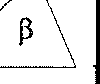 (Die Skizze ist nicht maßstabsgetreu!)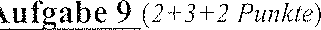 Kreuzen Sie die zur Geraden g gehörende Gleichung an.,	,	,	,	: L	_J	_i,	_L    J,   J	,: --,-+-y =	(X+ 3) -  43 	.J, ----7-----+----+----	,	r	·,••	i	!y	..•.)  .......!..............;....' ....':	:+--,---;-....---,--,----;---,-- ---------- 		l_ J	! _J	----  -----'---+---+-+----.,..--+--:--- \   -----y = -3x-	22_J_' l	i	---- ----- -----i·---- ----l	7\_gj_,"·•r--+---;-....,_-;--;--,---)----- ----+   i	----t 	t-'_,._-----+----!-----!	l'	'	'	i	i□	-X+\	-	: ,-;--:------t>" Jl...    .   i  ,   i,	,    ---i	\1.....T....	,	1  ··	..   ..1 .;.....f--·--f-···r··+--.L. -f--·  :::: 	..:_	{-----i---.L      ----i-----+	,..-+-,--+-+-+--+-.	i,'	1i  : 1:/·c····t  , -,--,--,..---,--)-----'---+---+--,-. 	,..---Y··+--··'····t. ---:,----- :,   ....' .....,....:····,' -  ··r'	:  ' ...	,'Eine Gerade h hat die Gleichung y = - 2 x + 45Zeichnen Sie die Gerade h in das obere Koordinatensystem ein, und ermitteln Sie aus der Zeichnung die Koordinaten des Schnittpunktes von g und h.Die Gerade f schneidet die Gerade h auf der y-Achse im rechten Winkel. Zeichnen Sie fein.Wielautet die Gleichung der Geraden f ')b   Schuljahr i 996/97	Seite 1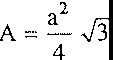 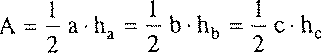 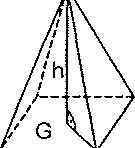 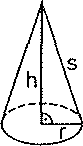 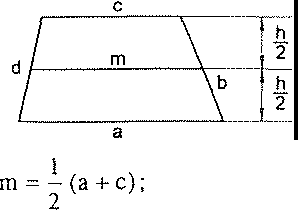 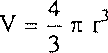 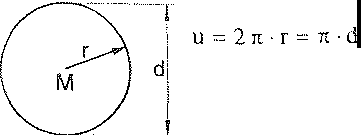 FORMELSAMMUJNG ZUR MATHEMATIKGewerblich-technische Berufsaufbauschule und zweijährige zur Fachschulreife führende gewerblich-technische Berufsfachschule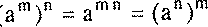 ,b Schuljahr 1996/97	Formelsammlung zur Mathematik	Seite 2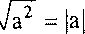 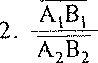 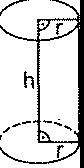 1. Wozu sind sogenannte "social-networking sites" gemacht und was kann man dort machen?32. Welche Bedingungen sind an eine solche Seite gebunden?23. Wie kann man sich gegen Missbrauch schützen?5Getting connected -  SNS, a booming industryEverybody is talking about social-networking sites.MySpace, Facebook and Bebo are some of the most popular websites in5the world - and they are changing the way we meet and stay in touch with people.Social-networking sites give you a web page where you can add photos andwrite about yourself, your interests and what music you like. You can change your site as often as you like and your page can be linked to other10people's pages by adding them as friends. So you can get to know more and more people and you can write to each other.Most social-networking sites are open to everyone. You just need an e-mailaddress, or - for some sites - maybe an invitation. Some have rules about age - to join MySpace, for example, you must be 14.Be careful about the information you give and who you give it to! Set your15profile so only your friends can see it and only add people who are yourfriends. Never write your address, phone number or e-mail address for others to see! lf anyone writes something on your page that upsets you,show i! to your parents. Never agree to meet up with someone you've met online without telling your parents. Many sites have safety features. Fellow20the tips they give about online safety.(223 words)Adapted from: Spot on, 11/2007Dichtep=- mVSpez. WärmekapazitätC=	Q		Q=m-L'iT	m· L'iSC=	Q		Q=m-L'iT	m· L'iSGeschwindigkeitV=- stSpez. Schmelzwärmeq=	Q,s	mq=	Q,s	mGewichtskraftFG = m·g (mit g = 10 )kgSpez. Verdampfungswärmeqv = Qvmqv = QvmFederkonstanteD=F sSpez. HeizwertH=Q mH=Q mReibungszahl (waagrechte Unterlage)µ=Fr.FGAbbildungsgesetzB	b-:::=:-G	gB	b-:::=:-G	gHangabtriebskraftF).j = FG -sinaBrechungsgesetz	n=	S!IlULuftsmaMediumBrechungsgesetz	n=	S!IlULuftsmaMediumBrechungsgesetz	n=	S!IlULuftsmaMediumNormalkraftl)., = FG ·COSUStromstärkeI =QtI =QtDrehmomentM= F·CSpannungU=W QU=W QHebelgesetzIM{	= IM,Elektrischer WiderstandR=UIR=UIArbeitW=F s ·SErsatzwiderstand bei	RE= R1 +R2 + ... ReihenschaltungErsatzwiderstand bei	RE= R1 +R2 + ... ReihenschaltungErsatzwiderstand bei	RE= R1 +R2 + ... ReihenschaltungLeistungP=wt-=F·vsErsatzwiderstand bei Parallelschaltung1	1	1-=-+--+···RE	R1	R21	1	1-=-+--+···RE	R1	R2WirkungsgradT]Wab-=pabWzu	pzuElektrische ArbeitW=U·I·tW=U·I·tDruckp=- FAElektrische LeistungP = U-1P = U-1Schweredruck (hydrostatischer Druck)p=p·g·hMathematische Beziehungen:a	b	a sina=-; cosa=-;  tana=---C	C	bMathematische Beziehungen:a	b	a sina=-; cosa=-;  tana=---C	C	bAuftriebskraftFA= PFt · g· VMathematische Beziehungen:a	b	a sina=-; cosa=-;  tana=---C	C	bMathematische Beziehungen:a	b	a sina=-; cosa=-;  tana=---C	C	bAuftriebskraftFA= PFt · g· VMathematische Beziehungen:a	b	a sina=-; cosa=-;  tana=---C	C	bMathematische Beziehungen:a	b	a sina=-; cosa=-;  tana=---C	C	bCBINOMISCHE FORMELN(a+b)2  = a2 + 2 a b + b2	(a _ b/a2 - b2  = (a+b)  (a-·b)=32·-2ab+ b2GERADENGleichung einer Geraden:    y =Steigung: m ;c;         .XLX2 -- X1m x + bb: y-AchsenabschnittPOTENZENan =a•a•a·   •a•a	          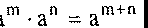 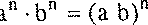 n Faktorena1 = a	         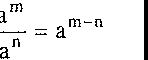 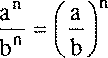 a0 = 1 (mit a ,t:. 0)-n	1	.a	= ;ii- (mit a ,t:. O}WURZELNJa.Jfi = JaTj	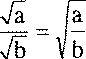 POTENZENan =a•a•a·   •a•a	          n Faktorena1 = a	         a0 = 1 (mit a ,t:. 0)-n	1	.a	= ;ii- (mit a ,t:. O}WURZELNJa.Jfi = JaTj	POTENZENan =a•a•a·   •a•a	          n Faktorena1 = a	         a0 = 1 (mit a ,t:. 0)-n	1	.a	= ;ii- (mit a ,t:. O}WURZELNJa.Jfi = JaTj	POTENZENan =a•a•a·   •a•a	          n Faktorena1 = a	         a0 = 1 (mit a ,t:. 0)-n	1	.a	= ;ii- (mit a ,t:. O}WURZELNJa.Jfi = JaTj	POTENZENan =a•a•a·   •a•a	          n Faktorena1 = a	         a0 = 1 (mit a ,t:. 0)-n	1	.a	= ;ii- (mit a ,t:. O}WURZELNJa.Jfi = JaTj	WINKELSumme der Innenwinkel im Dreieck: 180° Summe dem Innenwinkel im Viereck: 360°Satz des Thales: Jeder Winkel im Halbkreis ist ein Rechter.TRIGONOMETRIE.	a	Gegenkathete s1na=:-=C	c	HypotenuseAnkathete cosa=--=HypotenuseA	c    B	a	Gegenkathetetana=-=b	AnkatheteWINKELSumme der Innenwinkel im Dreieck: 180° Summe dem Innenwinkel im Viereck: 360°Satz des Thales: Jeder Winkel im Halbkreis ist ein Rechter.TRIGONOMETRIE.	a	Gegenkathete s1na=:-=C	c	HypotenuseAnkathete cosa=--=HypotenuseA	c    B	a	Gegenkathetetana=-=b	AnkatheteQUADRATISCHE GLEICHUNGEN-b±NSTRAHLENS TZE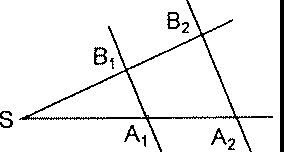 Wenn A1B1 II A 2B2 , dann gilt:sA;	SB1	nd  s:.:;L SA    = SB,- u	A A =2	1  2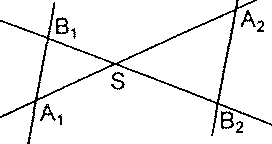 SB1B B1 22a2a2a2a2aSTRAHLENS TZEWenn A1B1 II A 2B2 , dann gilt:sA;	SB1	nd  s:.:;L SA    = SB,- u	A A =2	1  2SB1B B1 2x2 + p x + q = 0	<c>	x=- ± J( )'-q	(2)x2 + p x + q = 0	<c>	x=- ± J( )'-q	(2)x2 + p x + q = 0	<c>	x=- ± J( )'-q	(2)x2 + p x + q = 0	<c>	x=- ± J( )'-q	(2)x2 + p x + q = 0	<c>	x=- ± J( )'-q	(2)STRAHLENS TZEWenn A1B1 II A 2B2 , dann gilt:sA;	SB1	nd  s:.:;L SA    = SB,- u	A A =2	1  2SB1B B1 2Satz von Vieta: Sind x1 und x2 die Lösungen von Gl(2), soSatz von Vieta: Sind x1 und x2 die Lösungen von Gl(2), soSatz von Vieta: Sind x1 und x2 die Lösungen von Gl(2), soSatz von Vieta: Sind x1 und x2 die Lösungen von Gl(2), soSatz von Vieta: Sind x1 und x2 die Lösungen von Gl(2), soSTRAHLENS TZEWenn A1B1 II A 2B2 , dann gilt:sA;	SB1	nd  s:.:;L SA    = SB,- u	A A =2	1  2SB1B B1 2gilt:gilt:gilt:gilt:gilt:STRAHLENS TZEWenn A1B1 II A 2B2 , dann gilt:sA;	SB1	nd  s:.:;L SA    = SB,- u	A A =2	1  2SB1B B1 2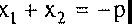 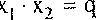 STRAHLENS TZEWenn A1B1 II A 2B2 , dann gilt:sA;	SB1	nd  s:.:;L SA    = SB,- u	A A =2	1  2SB1B B1 2EBENE FLÄCHENFlächenmaß A; Umfang u; Höhe hEBENE FLÄCHENFlächenmaß A; Umfang u; Höhe hEBENE FLÄCHENFlächenmaß A; Umfang u; Höhe hEBENE FLÄCHENFlächenmaß A; Umfang u; Höhe hGrundfläche G;KÖRPERMantelfläche M; Oberfläche O; Volumen VKÖRPERMantelfläche M; Oberfläche O; Volumen VRechtwinkliges Dreieck:CA	BcRechtwinkliges Dreieck:CA	BcSatz des Pythagoras:c2 = a2 + b2Kathetensatz: a2 = c·p; b2 = c·q Höhensatz:	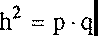 l	lA=-c•h=-a  b2	2Satz des Pythagoras:c2 = a2 + b2Kathetensatz: a2 = c·p; b2 = c·q Höhensatz:	l	lA=-c•h=-a  b2	2hPris[maJ:     h/ ........., / G	',V =G·h O=2G+MSenkrechter Kreiszylinder:V = lt r2 · h M=2nr·h O=2ltr·(r+h)Gleichseitiges Dreieck:Gleichseitiges Dreieck:h=;iJ:lh=;iJ:lPyramide:Senkrechter Kreiskegel:V=.1.nr2h3M = n rs O=nr·(r+s)2	'2	'Senkrechter Kreiskegel:V=.1.nr2h3M = n rs O=nr·(r+s)V= .1. G hSenkrechter Kreiskegel:V=.1.nr2h3M = n rs O=nr·(r+s)3Senkrechter Kreiskegel:V=.1.nr2h3M = n rs O=nr·(r+s)Beliebiges Dreieck:Beliebiges Dreieck:O=G+MSenkrechter Kreiskegel:V=.1.nr2h3M = n rs O=nr·(r+s)Parallelogramm:af3aA = a · ha = b hbParallelogramm:af3aA = a · ha = b hbTrapez:A=m·hKugel:Kugelabschnitt:... ----......	......--r,................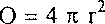 V= -1 lt h2 · (3r- h) = -1 lt h (3 r2 + h2 ) 3	6	1M = 2 n: r h = 1t · (ri + h2 )V= -1 lt h2 · (3r- h) = -1 lt h (3 r2 + h2 ) 3	6	1M = 2 n: r h = 1t · (ri + h2 )Kreis:A = rr r2 = 2:_ d24Kreisausschnitt: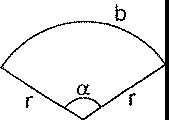 b=180°A=·rrr2 =360°	2Kugelausschnitt: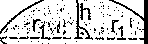 r	rV =	n: r 2 •h3O = lt r·( r 1 + 2 h)V =	n: r 2 •h3O = lt r·( r 1 + 2 h)